Особенности организации развивающей предметно - пространственной среды группы общеразвивающей направленности для детей разновозрастной группыОсобенности организации развивающей предметно - пространственной среды группы – это организация мини – музея «Горница», знакомство детей с особенностями русского национального уклада жизни, предметами быта, одеждой, национальными блюдами.Перечень оборудования группы общеразвивающей направленности для детей  разновозрастной группыПредметно - пространственная среда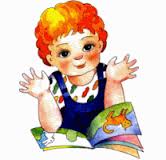 Социально-коммуникативное развитиеСоциально-коммуникативное развитиеЦентр психологической разгрузки«Уголок уединения»Игрушки для снятия эмоционального напряжения: мягкие подушки, массажные мячики; альбом, телефон.Центр«Моя безопасность»спец. Машинки, стихи о правилах дорожных  движениях, альбом «Соблюдайте  правила дорожного движения», альбомы: и иллюстрации по темам: «Ребенок и природа, эмоциональное благополучие, ребенок на улице, ребенок и другие люди, ребенок дома, здоровье ребенка»,  , светофор, рули, картотека дидактических игр по ПДД, картотека бесед по безопасности., настольная игра: «Дорожные знаки»Центр конструированияКонструктор «город» Маршрутка, конструктор – мозаика, деревянный конструктор «Ферма», деревянный конструктор «Архитектор», конструктор «Геометрические фигуры»Центр для организациисюжетно-ролевых игрСюжетно – ролевая игра «Семья» - игровой модуль «Магазин», куклы для игровой манипуляции, игровой набор «Посуда», кукольный комплект одежды и постельной принадлежности, набор туалетных принадлежностей, кроватка, коляски.Сюжетно – ролевая игра «Магазин» - игровой модуль «Магазин», муляжи – кондитерских изделий, фрукты и овощи, яйца, мясные изделия. Кассы, телефоны, весы.Сюжетно – ролевая игра «Больница» - игровой модуль «Больница», медицинский халат, набор «Доктор»..Сюжетно ролевая игра «Парикмахерская» - игровой модуль «Парикмахерская» набор парикмахера, накидки, бусы, альбом  с прическами.Сюжетно-ролевая игры: «Ателье», швейная машинка, нитки, ленты,метрСюжетно-ролевая игры: «Почта», синие галстуки, конверты, открытки, муляж почтового ящика Сюжетно-ролевая игры: «Банк»,банкомат ,карты, денежные купюрыПознавательное развитиеПознавательное развитиеЦентр сенсорного развитияДидактические игры: «Времена года», «Время»,  «Ассоциации профессий», «Наша Родина», «Викторина «Животные России», «Учимся читать», «Мир животных», «профессии», «изучаем профессии», «Знай время», «Любимые сказки», «Развития внимания», «Знай время», «Лото буквы – цифры», «Тренажер для развития математических способностей», шашки.Центр природыНаглядно дидактические пособия в картинках в картинах – Домашние животные, фрукты. Дидактические карточки «Времена года» дидактические игры: «Дары природы», «Чей домик?» Природный материал (шишки, камушки, ракушки, крупы.). Альбом «Съедобные грибы», Альбом «Лекарственные травы Оренбургской области»; цветы, деревья и кустарники, птицы, растения, ягоды, овощи и фрукты, загадки про времена года, загадки про цветы, загадки про фрукты  и овощи. Аквариум. Муляжи овощей и фруктов, календарь природы,  фартуки. Паспорт уголка природы. Ведерки и лопатки.Уголок дежурногоФартуки,колпаки,салфетницыЦентр детскогоэкспериментированияНабор для экспериментирования с водой (емкость, предметы для переливания и выливания, плавающие и тонущие игрушки, предметы из резины, игрушки – рыбки, непромокаемые фартуки.  Песочные часы,  воронка, формочки для песка. Природный материал: шишки (в баночке), фасоль (в баночке); Природный материал: камешки, песок, шишки. Схемы для проведения экспериментов. Лупа, мензурки, колбы Речевое развитиеРечевое развитиеЦентр детской книгиДетские книги (произведения русского фольклора, произведения  русской и зарубежной классики, рассказы, сказки, стихи).Картотека: Потешки, песенки. Игрушки для обыгрывания содержания литературного произведения. Портреты писателей и поэтов. Выставки (книги одного автора). Альбом «Назови сказку»,. Дидактические игры: «Угадай героя сказки», «Про кого стихотворение», «Собери любимого героя».Центр речевого развитияАльбомы и подборка иллюстраций по темам (времена года, семья, животные, птицы), сюжетные картинки разнообразной тематики. Иллюстрации к детским произведениям, игрушки, изображающие сказочных персонажей. Дидактические игры и пособия на развитие связной речи и звуковой культуры речи: наглядный материал; скороговорки, потешки, стихи и т.п. Дидактические игры: «Что ты выбрал?», «Я тебе дарю…», и т.п. Пособия для дыхательных гимнастик. Картотека скороговорок Картотека потешек, «Азбука в стихах», «Играем с предлогами», лото « Азбука- математика», лото «Буквы», «В мире слов», «Слоги,слова,фигуры»Центр театрализацииРазличные  виды  театра  (настольный,  на  ширме, и пальчиковый). Игрушки-забавы, маски.  Куклы «БиБаБо», доми,   кукольный театр сказки на столе .Художественно-эстетическое развитие.Художественно-эстетическое развитие.Центр музыкальногоразвитияИгрушки - музыкальные инструменты: барабан, бубен, погремушки, дудка, гармошка, пианино, гитара, колокольчик, свисток, металлофон. Музыкальные игрушки ( музыкальные молоточки, шумелки).Магнитофон, аудиозаписи:  детские  песенки, фрагменты произведений народной музыки и песенного фольклора, колыбельные, записи звуков природы. Альбомы с изображением музыкальных инструментов. Центр детскоготворчестваОбразцы по рисованию, лепки и аппликации. Цветные  карандаши, гуашь, акварельные  краски. Круглые кисточки (беличьи, колонковые)  , подставка  под  кисти, палитра, емкости для промывания ворса кистей от краски. Цветные мелки, восковые мелки.. Альбомы  для раскрашивания. Пластилин. Доски для лепки, стеки. Образцы готовых изделий.  Цветная бумага, картон.  Щетинные кисти для клея, розетки для клея, выставки  детских работ.Физическое развитиеФизическое развитиеФизкультурно-оздоровительный центрИгрушки,  стимулирующие  двигательную  активность  (мячи резиновые,  шарики пластмассовые,  кубики.Бубен; кегли (большие и маленькие); обручи; массажные дорожки и коврик, кольцеброс; мешочки  для метания, картотеки дыхательной гимнастики, картотека подвижных игр, картотека пальчиковых игр, картотека зрительной гимнастики 